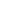 RECIBO DE CAJA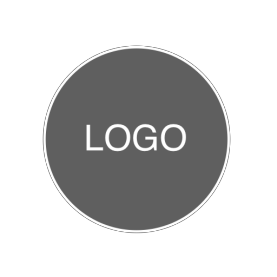 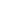 FECHA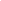 NÚMERO DE RECIBO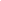 DE	A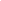 <Nombre de su empresa><Ciudad, Estado, Código Postal/Código Postal><Número de teléfono><Dirección de correo electrónico>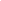 <Nombre del cliente><Correo electrónico><Número de teléfono>TOTAL PARCIAL	0.00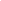 <Notas>	DESCUENTO	0.00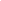 SUBTOTAL MENOS DESCUENTO	0.00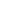 TASA DE IMPUESTO	0,00%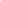 TOTAL IMPUESTOS	0.00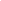 Saldo adeudadops	-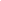 Pago recibido como: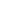 INCORRECTODineroINCORRECTOControlar	#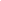 DESCRIPCIÓN	TOTALDESCRIPCIÓN	TOTAL0.000.000.000.00